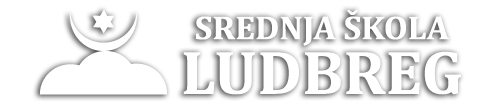 TEME ZAVRŠNIH RADOVARazred: 4. e – Ekonomist  Mentorica nastavnica MAJA PREBEGOVIĆ, dipl. oec., nudi sljedeće teme:BANKARSTVO I OSIGURANJEPojam i funkcije novcaKartično poslovanjeStambeni kreditiŽivotno osiguranjeMirovinski i zdravstveni sustav osiguranja u Republici HrvatskojPODUZETNIŠTVOPoduzetnička idejaZaštita intelektualnog vlasništvaObrt – na primjeru XPoticanje poduzetništva u Varaždinskoj županijiRazvoj poduzetničkog inkubatora PRAVNO OKRUŽENJE POSLOVANJAPrava, obveze i odgovornosti u radnom odnosuUgovor o kupoprodajiUgovor o kreditu i ugovor o zajmuVlasništvo kao stvarno pravoPREDMET: KOMUNIKACIJSKO PREZENTACIJSKE VJEŠTINE1.	Prednosti, nedostatci i obilježja usmene komunikacije2.	Poslovni bonton3.	Poslovna etika, načela i etički kodeks4.	Kulturološke razlike u poslovnoj komunikacijiMentorica nastavnica IVANA HAVAIĆ MARKOVIĆ, struc. spec. oec. agr., nudi sljedeće teme:MARKETINGPonašanje potrošača – čimbenici ponašanja potrošačaZaštita potrošača u Republici HrvatskojKomuniciranje u marketing / Marketinška komunikacijaTajno kupovanje (Mystery shopping)Društveno odgovorno poslovanje – Marketing ili Etika?Marka proizvodaMetode istraživanja tržištaSuvremeni marketingUloga oglašivačke poruke u promociji proizvodaMarketing neprofitnih organizacijaProizvod kao element marketinškog spletaPromocija kao element marketinškog spletaMarketing u ugostiteljstvuMarketinški splet – 4PSlobodna tema – odabir teme u dogovoru s mentoromMentorica nastavnica IRENA VAĐUNEC, dipl. oec., nudi sljedeće teme:RAČUNOVODSTVOPorez na dodanu vrijednostBilanca i račun dobiti i gubitkaPrihodi, rashodi i rezultat poslovanjaPOSLOVNE KOMUNIKACIJEKomunikacije u vezi zapošljavanja, oblikovanje, izradba i priprema za intervjuTradicionalne i elektroničke poslovne komunikacijeKomunikacija (pojam), razvojni put, vrste i računalna obrada poslovnih komunikacija danasBody language (govor tijela), uloge i značenja neverbalnog znakovlja u poslovnom komuniciranjuPoslovni sastanakUpravljanje konfliktimaOSNOVE TURIZMATurističke atrakcije županije u RH po izboru učenika/učeniceTrendovi turističkog razvoja u RHMarketing u turizmuSeoski turizamSportski turizamVjerski turizamZdravstveni turizamEkološki turizamHrvatski eko-proizvodi za hrvatski turizamIzrada programa putovanja u putničkoj agencijiOBITELJSKI POSAOPoduzetništvo i obiteljski posaoObiteljsko poljoprivredno gospodarstvoObitelj i posao      Ravnatelj:Josip Zdelar, dipl.ing.                       